Pankin YuriyExperience:Documents and further information:Additional offshore expierence - 10 monthPosition applied for: 2nd EngineerDate of birth: 09.04.1983 (age: 34)Citizenship: UkraineResidence permit in Ukraine: NoCountry of residence: UkraineCity of residence: SevastopolPermanent address: SevastopolContact Tel. No: +38 (050) 503-94-01 / +7 (869) 292-08-20E-Mail: pankin_yura@bk.ruU.S. visa: NoE.U. visa: NoUkrainian biometric international passport: Not specifiedDate available from: 20.10.2012English knowledge: GoodMinimum salary: 6000 $ per month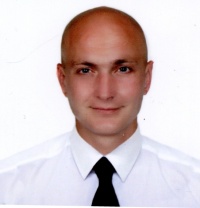 PositionFrom / ToVessel nameVessel typeDWTMEBHPFlagShipownerCrewing4th Engineer22.07.2012-25.09.2012Tanais ExpressBulk Carrier35000B&W 5L50MC6400BelizeRosshipcomC4PointMotorman 1st class05.02.2012-21.07.2012Tanais ExpressBulk Carrier35000B&W 5L50MC6400BelizeRosshipcomC4PointMotorman 1st class03.06.2011-11.11.2011FATHER SBulk Carrier298000B&W16500DominicaSawai maru shipping co., ChinaAtlas services group2nd Engineer23.07.2008-25.06.2010Ternopol DP-3Naval Ship970rus diesel M507, gas turbine M8B38000UkraineMilitary Forces&mdash;3rd Engineer25.06.2005-22.07.2008Ternopol DP-3Naval Ship970rus diesel M507, gas turbine M8B38000UkraineMilitary Forces&mdash;